Hankensbüttel, 01.11.2023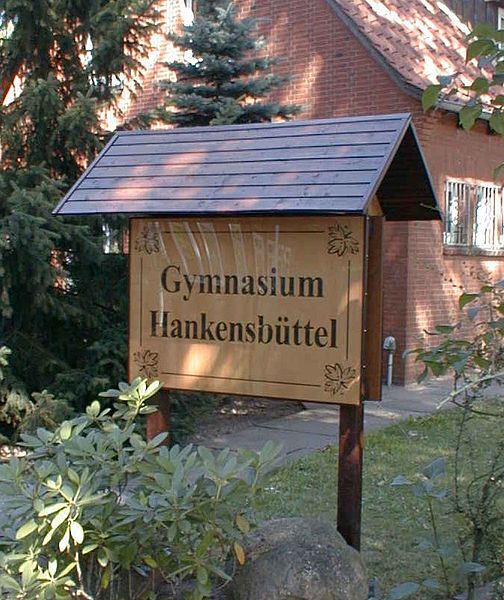 Sehr geehrte Eltern und Erziehungsberechtigte der 4. Klassen!Wir möchten Sie und Ihre Kinder ganz herzlich zu unserem „Tag der offenen Tür“ einladen! Und zwar amFreitag, den 8.3.2024, um 15.00 Uhr in unserer Mensa.Bitte seien Sie pünktlich, da Ihre Kinder nach einer kurzen Begrüßung in kleinen Gruppen von unseren Schulscouts durch unsere Schule geführt werden und dabei das Gelände, verschiedene Fächer, AGen und weitere Angebote entdecken und erkunden können.Programm:15.00 Uhr:Eröffnung und Begrüßung in der Mensa durch die Schulleiterin Fr. RöhrkastenAb 15.15 Uhr:Schnupperunterricht (z.B. in Latein und Französisch)Kleine, chemische Experimente und SolarautoVorstellung unseres mathematisch-naturwissenschaftlichen ProfilsVorstellung unseres bilingualen Profils und Erasmus+Französisch oder Latein?PatenkindprogrammeGanztagsangeboten: AGen, Lernwerkstatt, HausaufgabenbetreuungÜbergang von Jahrgang 4 nach 5Mentorenprogramm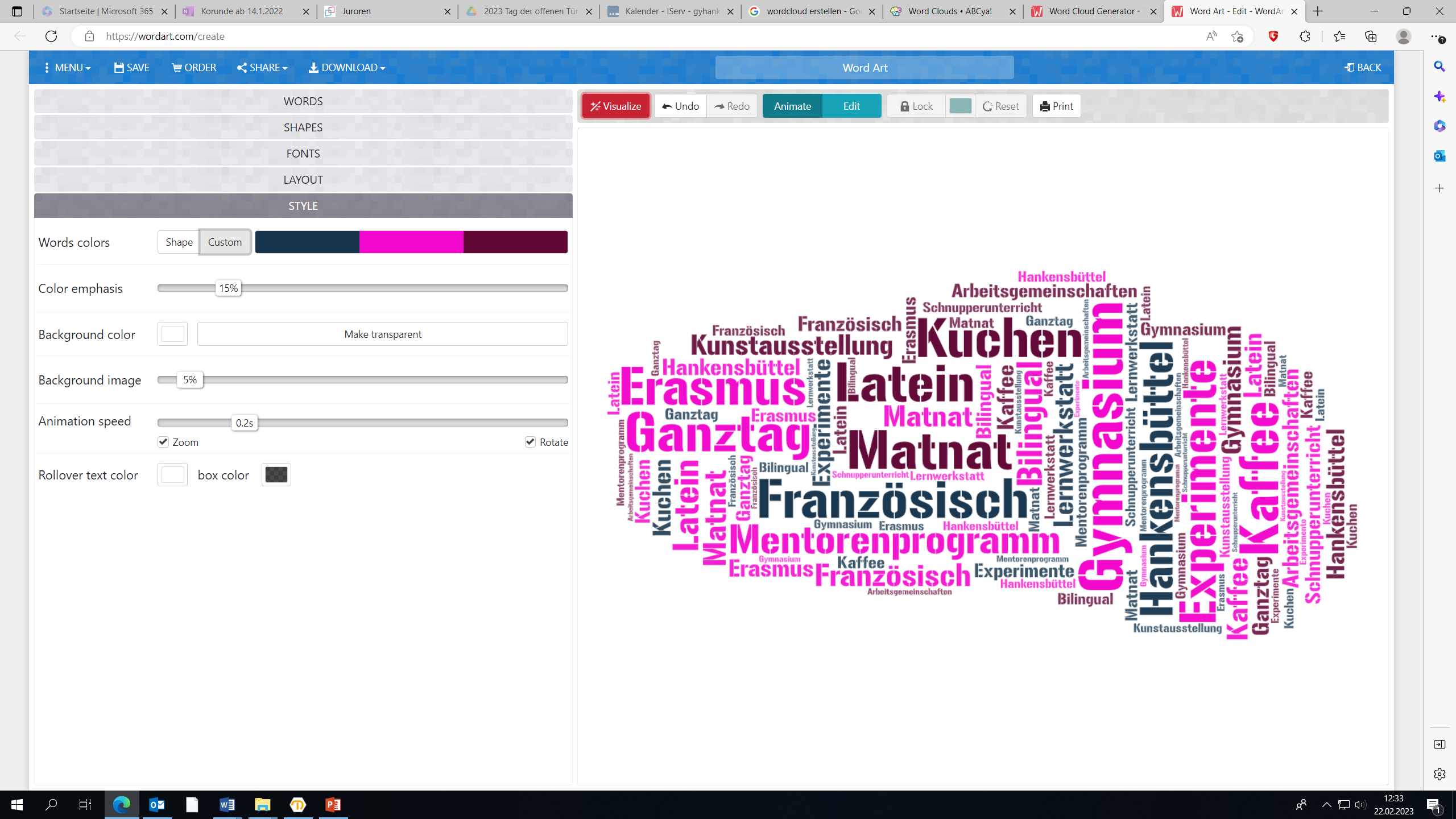 gegen 17.00 Uhr:Verabschiedung in der MensaWahlweise: Führung über das SchulgeländeWir freuen uns auf Sie und Ihre Kinder und verbleiben mit herzlichen Grüßen!Das Kollegium des Gymnasiums HankensbüttelGymnasium Hankensbüttel 
Was steht an? – Aktuelle Termine.Freitag, 8.3.2024:		Tag der offenen Tür, 					Eltern u. SchülerInnen Jg. 4 (ab 15.00 Uhr)Mittwoch, 3.4.2023:	Elterninfoabend für Eltern Jg. 4 (18.00 Uhr)Anmeldung am Gymnasium HankensbüttelMontag, 22.4.2024:	09.00 Uhr – 12.00 UhrDienstag, 23.4.2024:	14.00 Uhr – 17.00 Uhr	Ich stehe Ihnen für Fragen jederzeit zur Verfügung!E-Mail:		christian.chmelensky@gyhank.deTel.: 		05832 – 98 40 17